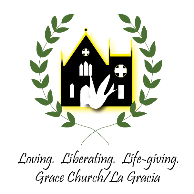 33 Church Street, White Plains, NY 10601(914) 949-2874GRACE/LA GRACIA EPISCOPAL CHURCH2022 Pledge Form“This is the day the Lord has made; let us rejoice and be glad in it”   John 5:24Name: _____________________________________________________________Address: ___________________________________________________________	     ___________________________________________________________Phone Number: _____________________	Cell Number: ___________________E-mail Address: _____________________________________________________Please select – how may we contact you?   By Mail_________    or via E-mail_________		If you’re interested, an additional amount specifically for (  ) Choir(  ) Food Ministry    (  )Flowers     (  ) Organ Fund   $__________ Volunteer Opportunities: 	(descriptions are on the back of this form)Some may be on hold at this time – please contact the Church Office for more details – thank you!!Stewardship Theme: CELEBRATE LIFEDescription of Volunteer Opportunities at Grace/La GraciaAcolytes: Serve as attendants to the clergy on the altar during church services. Both adults and children serve as acolytes. Training is required; anyone age 7 and above can participate  Altar Guild: insures that the vestments of the priest and Altar cloths are kept in pristine condition; prepares for all services, weddings and funerals. Responsible for Altar decorations for holidays & high holy days.Angelus: The church ‘s newsletter, published 4-6 times per year.  Articles are written by parishionersBible Study: This group, led by the Rector, meets weekly to read and discuss themes and books of the BibleBook Club: This group reads and meets monthly to discuss books of varied genres.Buildings & Grounds: This committee is responsible for the maintenance and upkeep of the building and grounds for the rectory and the church.Choirs - Senior Choir and two youth choirs: Provides music for each Sunday service and special holidays.Counters: Teams of two parishioners who count, record and deposit the weekly offering after Services Episcopal Church Women: Unites women of the Church in worship, service, giving and fellowship which deepens and strengthens their own spiritual lives.Eucharistic Ministers/Visitors: Licensed parishioners who distribute communion during the service and take to the parish’s sick/shut-ins.Grace’s Kitchen: Volunteer opportunity to serve the kitchen’s clients on holidays when the soup kitchen staff is off.Lay readers/ Lectors: Parishioners who read the lessons at each Sunday Service.Men of Grace: A groups of men who focus is on individual and youth spiritual development.  Parish Growth: The focus of this committee is to welcome newcomers, implement parish retreats, etc.Pastoral Care: Along with Father Adolfo and a member of the Vestry, visit members who are homebound or receiving care; also calling members at home. Stewardship: This committee is responsible for the stewardship campaign, issuing envelope numbers, monitoring pledge data, etc.Ushers: Each week, a team of parishioners greet and assist visitors and parishioners attending church, collect the offering and direct attendees to communion table.Vestry Member: responsible for defining the mission of the congregation, to insure effective organization & planning and for the management of the Church’s resources and finances.Welcoming Committee Coordinates coffee hour and special hospitality events  Youth Ministers Parishioners responsible for the Christian education of our youthNursery babies under 3		Sunday School Grades K-5 J2A   Junior high to high schoolRite 13 Transition to young adulthood